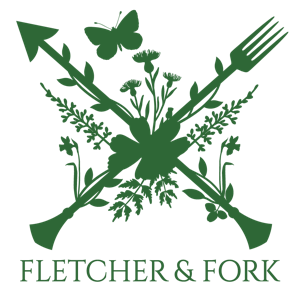  AVIATION

Luxardo maraschino liqueur, a main ingredient in the Aviation, is a clear Italian cherry liqueur found in many classic cocktails (not the sweet syrup from the Luxardo cherry jar!).serves one INGREDIENTS2 ounces gin¼ ounce crème de violette½ ounce Luxardo maraschino liqueur¾ ounce freshly squeezed lemon juiceLuxardo cocktail cherry, for garnishINSTRUCTIONSPour gin, crème de violette, Luxardo maraschino liqueur, and lemon juice into a mixing glass. Fill with ice and stir until thoroughly chilled.Strain into a well-chilled coupe glass.Garnish with a cocktail cherry by placing in the bottom of glass or threading onto a cocktail pick. 